الجــمهوريــة الجزائريـــة الديــمقراطية الشعبيـــــةRépublique Algérienne Démocratique et Populaireوزارة التعليـــم العــالي و البحـــث العـــلميMinistère de L’Enseignement Supérieur et de La Recherche Scientifique 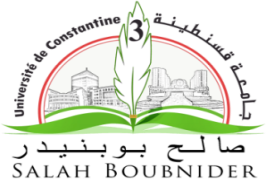 استمارة التسجيل الأولي وإعادة التسجيل في الدكتوراه علومبمقتضى المرسوم رقم 98/254 المؤرخ في 17أوت 1998 المتعلق بالتكوين في الدكتوراه و ما بعد التدرج المتخصص و التأهيل الجامعي المعدل و المتمم.                                                                    السنة الجامعية: 2023/2024كلية/معهد:......................  القسم: ..........................الشعبة: .......................................................التخصص:...................................................... سنة البكالوريا:.................... رقم البكالوريا :.................../ رقم بطاقة التعريف الوطنية:.........................                   اللقب:............................................................. /.......................................... ...Nom : الاسم:.............................................................../..............................................       Prénom    تاريخ الازدياد:......../......../........   مكان الميلاد:.......................... الولاية:.................إسم الاب:................................لقب وإسم الأم:.................................الجنس:.............................. الجنسية الأصلية:............................................العنوان الشخصي:..................................................................................................رقم الهاتف:.........................      البريد الالكتروني:.......................................................ولاية الإقامة الحالية:....................................الوظيفة:            أستاذ               أو      وظيفة أخرى                           تاريخ أول تسجيل في الدكتوراه:............/............عنوان الأطروحة: ................................................................................................................................................................................................................................................................................إسم المشرف:.......................................  الدرجة العلمية:........................................  المؤسسة الأصلية:.....................ملاحظة: ملء المعلومات المدونة أعلاه إجباري.الجــمهوريــة الجزائريـــة الديــمقراطية الشعبيـــــةRépublique Algérienne Démocratique et Populaireوزارة التعليـــم العــالي و البحـــث العـــلميMinistère de L’Enseignement Supérieur et de La Recherche Scientifique استمارة التسجيل الأولي وإعادة التسجيل في دكتوراه الطور الثالثبمقتضى القرار الوزاري رقم191 المؤرخ في 16جويلية2012 الذي يحدد تنظيم التكوين في الطور الثالث من أجل الحصول على شهادة الدكتوراه المعدل و المتمم                                                                السنة الجامعية:2023/2024كلية/معهد: .............................................  القسم: .................................................. الشعبة:  ....................................................التخصص:...................................................... سنة البكالوريا:.................... رقم البكالوريا :.................../ رقم بطاقة التعريف الوطنية:............                   اللقب:..............................................  /....................................... ...Nom : الاسم:............................................./..............................................       Prénom      تاريخ الازدياد:..../......../........   مكان الميلاد:.......................... الولاية:.................إسم الأب:................................لقب وإسم الأم:.................................الجنس:.............................. الجنسية الأصلية:............................................العنوان الشخصي:..................................................................................................رقم الهاتف:.........................      البريد الالكتروني:.......................................................ولاية الإقامة الحالية:....................................الوظيفة:            أستاذ               أو      وظيفة أخرى                           تاريخ أول تسجيل في الدكتوراه:............/............عنوان الأطروحة:......................................................................................................................... ..............................................................................................................................................إسم المشرف: ..........................  الدرجة العلمية: ...........................................  المؤسسة الأصلية:.........................................................ملاحظة: ملء المعلومات المدونة أعلاه إجباري.الجــمهوريــة الجزائريـــة الديــمقراطية الشعبيـــــةRépublique Algérienne Démocratique et Populaireوزارة التعليـــم العــالي و البحـــث العـــلميMinistère de L’Enseignement Supérieur et de La Recherche Scientifique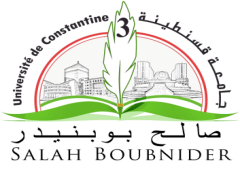 كلية / معهد : ............................. إن رئيس لجنة التكوين في الدكتوراه الطور الثالث لــ :(عنوان المشروع)...................................و الموافق عليها من طرف اللجنة الوطنية للتأهيل للسنة الجامعية................ ( القرار الوزاري رقم...... و المؤرخ في ...... المتضمن تأهيل مؤسسات التعليم العالي  لضمان فتح مناصب الدكتوراه) .و بناء على اقتراح الأستاذ المشرف :.......................الرتبة:................... الجامعة الأصلية:.........لمنح رخصة إعادة التسجيل الاستثنائي في السنة(رابعة/خامسة)  دكتوراه الطور الثالث(ل م د) للسنة الجامعية 2023/2024.للطالب:.........................................تخصص:.......................................                قســــم:.................................................عنوان الأطروحة:................................................................................................................................................................... - نسبة التقدم في البحث: ...........................- أسباب التأخر في إنهاءالبحث:...................................................................................................................................................................................................................................................................................................................................................................................... قسنطينة في: .......................................تمنح هذه الشهادة لاستعمالها في ما يسمح به القانونإمضاء الطالب      إمضاء المشرفإمضاء الطالبإمضاء المشرفإمضاء المشرف:تأشيرة رئيس لجنة التكوين:تأشيرة المجلس العلمي:تأشيرة العميد/ مدير المعهد: